ΑΣΚΗΣΗ ΚΕΦΑΛΑΙΟ 7								                                    20 Νοεμβρίου 2020 (Στο Αρχείο αυτό να συμπληρωθούν οι Πίνακες με τα αποτελέσματα και να επικοληθούν οι φωτογραφίες από τα χειρόγραφα της λύσης. Το Αρχείο να σωθεί με όνομα Α7_Δυναμική_Επώνυμο_Όνομα και να ανεβεί στο e-class)Στις δεξαμενές με αλληλεπίδραση και σε χρόνο 0 η παροχή στην είσοδο της 1ης δεξαμενής διαταράσεται από κρουστική διαταραχή μεγέθους δ(t).  Να υπολογιστεί η στάθμη h2 στη 2η δεξαμενή μετά από χρόνο t min (να μην γίνει Heavyside).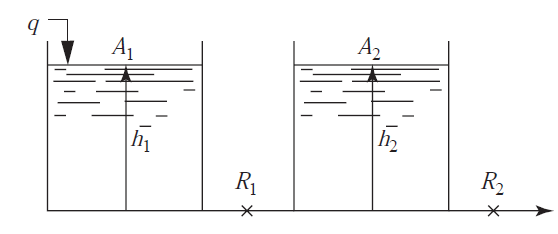 ΔΕΔΟΜΕΝΑΑΠΟΤΕΛΕΣΜΑΤΑΕΝΔΕΙΚΤΙΚΕΣ ΑΝΑΛΥΤΙΚΕΣ ΛΥΣΕΙΣAM 3Τιμές παροχής και στάθμης στην αρχική μόνιμη κατάσταση:ρ*qs = ρ*q1s = ρ*q2s  qs = q1s = q2s = q = 5 m3/minΣτάθμη μόνιμης κατάστασης δεξαμενή 1:	  10 = h1s – h2s 				(1)Στάθμη μόνιμης κατάστασης δεξαμενή 2:	  5 = h2s/3  h2s = 15 mΑπό την (1):					10 = h1s – 15  h1s = 25 mΙΣΟΖΥΓΙΟ ΜΑΖΑΣ ΣΤΗ ΔΕΞΑΜΕΝΗ 1:	   m3/min					(2)ΜΟΝΙΜΗ ΚΑΤΑΣΤΑΣΗ:		m3/min							(3)ΑΦΑΙΡΩ (3) ΑΠΌ (2):				m3/min		(4)ΕΙΣΑΓΩ ΤΙΣ ΜΕΤΑΒΛΗΤΕΣ ΑΠΟΚΛΙΣΗΣ:	Q(t) = q(t) – qs 		(Q(t)= q(t) – 5)			m3/minH1(t) = h1(t) – h1s 	(H1(t) = h1(t) – 25)		mH2(t) = h2(t) – h2s 	(H2(t) = h2(t) – 15)		mΜΕ ΑΝΤΙΚΑΤΑΣΤΑΣΗ ΤΩΝ ΜΕΤΑΒΛΗΤΩΝ ΑΠΟΚΛΙΣΗΣ ΣΤΗΝ (4), ΠΡΟΚΥΠΤΕΙ:ΜΕΤΑΣΧΗΜΑΤΙΖΩ ΚΑΤΑ LAPLACE:   (5)ΙΣΟΖΥΓΙΟ ΜΑΖΑΣ ΣΤΗ ΔΕΞ. 2:	   m3/min	(6)ΜΟΝΙΜΗ ΚΑΤΑΣΤΑΣΗ:			m3/min						(7)ΑΦΑΙΡΩ ΤΗ (6) ΑΠΌ ΤΗΝ (5):				m3/min		(8)ΕΙΣΑΓΩ ΤΙΣ ΜΕΤΑΒΛΗΤΕΣ ΑΠΟΚΛΙΣΗΣ:	Q2(t) = q2(t) – q2s		(Q2(t) = q2(t) – 5)		m3/minH2(t) = h2(t) – h2s		(H2(t) = h2(t) – 15)		mΜΕ ΑΝΤΙΚΑΤΑΣΤΑΣΗ ΤΩΝ ΜΕΤΑΒΛΗΤΩΝ ΑΠΟΚΛΙΣΗΣ ΣΤΗΝ (8), ΠΡΟΚΥΠΤΕΙ:  		(9)Αλλά:	ΑΝΤΙΚΑΘΙΣΤΩ ΣΤΗΝ (9):				ΜΕΤΑΣΧΗΜΑΤΙΖΩ ΚΑΤΑ LAPLACE:		(10)ΑΝΤΙΚΑΘΙΣΤΩ ΣΤΗΝ (5):	   	       					(11)τ2 = 120  τ = 10,954 min				2*ζ*τ = 37  ζ = 37/(2*10,954)  ζ = 1,689ΚΡΟΥΣΤΙΚΗ ΜΕΤΑΒΟΛΗ ΜΕΓΕΘΟΥΣ 6 ΣΕ ΣΥΣΤΗΜΑ 2ΗΣ ΤΑΞΗΣ ΜΕ ζ > 1 (Εξίσωση 7.36)θ(2) = 15 + 0,22 = 15,22 οCΛΥΣΗΕπικόλληση φωτογραφιών χειρόγραφης λύσης (αν δεν επικολληθούν τα χειρόγραφα λύσης, η άσκηση δεν θα βαθμολογηθεί) ΕΠΩΝΥΜΟ:ΑΡΙΘΜΟΣ ΜΗΤΡΩΟΥ:ΟΝΟΜΑ:ΛΗΓΟΝΤΑΣ ΑΡΙΘΜΟΥ ΜΗΤΡΩΟΥ:AM0123456789q201510510152015105m3/minA11235124324m2R11232112123min/m2Α24634246424m2R21233121322min/m2δ(t)1086681051086m3/min2t1212121212minAM0123456789h2s20303015103020452010συν. μεταφ. H2/Q (1ο ισοζ.)συν. μεταφ. H2/Q (1ο ισοζ.)συν. μεταφ. H2/Q (1ο ισοζ.)συν. μεταφ. H2/Q (1ο ισοζ.)συν. μεταφ. H2/Q (1ο ισοζ.)συν. μεταφ. H2/Q (1ο ισοζ.)συν. μεταφ. H2/Q (1ο ισοζ.)συν. μεταφ. H2/Q (1ο ισοζ.)συν. μεταφ. H2/Q (1ο ισοζ.)συν. μεταφ. H2/Q (1ο ισοζ.)συν. μεταφ. H2/Q (1ο ισοζ.)παράγοντας του s 149101283412παράγοντας του Q(s) 1232112123παράγοντας του H2(s) 1111111111σταθερά1111111111συν. μεταφ. H2/Η1 (2ο ισοζ.)συν. μεταφ. H2/Η1 (2ο ισοζ.)συν. μεταφ. H2/Η1 (2ο ισοζ.)συν. μεταφ. H2/Η1 (2ο ισοζ.)συν. μεταφ. H2/Η1 (2ο ισοζ.)συν. μεταφ. H2/Η1 (2ο ισοζ.)συν. μεταφ. H2/Η1 (2ο ισοζ.)συν. μεταφ. H2/Η1 (2ο ισοζ.)συν. μεταφ. H2/Η1 (2ο ισοζ.)συν. μεταφ. H2/Η1 (2ο ισοζ.)συν. μεταφ. H2/Η1 (2ο ισοζ.)παράγοντας του s 4129824124412σταθερά2221,66721,531,33322,5Συνάρτηση μεταφοράς 2ης τάξης (ολική)Συνάρτηση μεταφοράς 2ης τάξης (ολική)Συνάρτηση μεταφοράς 2ης τάξης (ολική)Συνάρτηση μεταφοράς 2ης τάξης (ολική)Συνάρτηση μεταφοράς 2ης τάξης (ολική)Συνάρτηση μεταφοράς 2ης τάξης (ολική)Συνάρτηση μεταφοράς 2ης τάξης (ολική)Συνάρτηση μεταφοράς 2ης τάξης (ολική)Συνάρτηση μεταφοράς 2ης τάξης (ολική)Συνάρτηση μεταφοράς 2ης τάξης (ολική)Συνάρτηση μεταφοράς 2ης τάξης (ολική)αριθμητής1232112123παράγοντας του s2 448818028961216144παράγοντας του s 6202724,667473681242σταθερά1110,66710,520,33311,5Συνάρτηση μεταφοράς 2ης τάξης (τυπική μορφή με σταθερό όρο 1)Συνάρτηση μεταφοράς 2ης τάξης (τυπική μορφή με σταθερό όρο 1)Συνάρτηση μεταφοράς 2ης τάξης (τυπική μορφή με σταθερό όρο 1)Συνάρτηση μεταφοράς 2ης τάξης (τυπική μορφή με σταθερό όρο 1)Συνάρτηση μεταφοράς 2ης τάξης (τυπική μορφή με σταθερό όρο 1)Συνάρτηση μεταφοράς 2ης τάξης (τυπική μορφή με σταθερό όρο 1)Συνάρτηση μεταφοράς 2ης τάξης (τυπική μορφή με σταθερό όρο 1)Συνάρτηση μεταφοράς 2ης τάξης (τυπική μορφή με σταθερό όρο 1)Συνάρτηση μεταφοράς 2ης τάξης (τυπική μορφή με σταθερό όρο 1)Συνάρτηση μεταφοράς 2ης τάξης (τυπική μορφή με σταθερό όρο 1)Συνάρτηση μεταφοράς 2ης τάξης (τυπική μορφή με σταθερό όρο 1)αριθμητής1233121322παράγοντας του s2 4488112021648361696παράγοντας του s 620273741418241228σταθερά1111111111τ 2,0006,9289,00010,9541,4144,0006,9286,0004,0009,798ζ1,5001,4431,5001,6891,4141,7501,2992,0001,5001,429Η2(t)1,240,450,190,221,601,130,090,900,700,19h2(t)21,2430,4530,1915,2211,6031,1320,0945,9020,7010,19